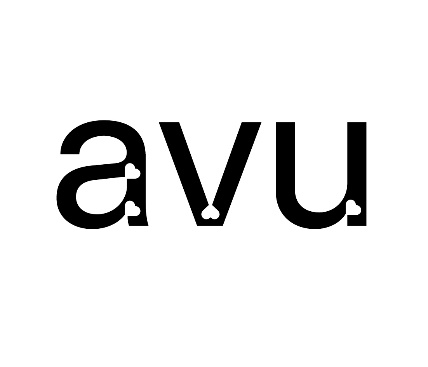 Příloha č. 1 k Výnosu rektora č. 5/2020Článek 1Základní ustanoveníKaždému subjektu údajů musí být zaručena řádná informovanost o zpracování jeho osobních údajů.Účelem této přílohy je stanovení postupů pro zabezpečení práv subjektů údajů – práva na informace a navazuje na článek 17 výnosu.Článek 2Osobní údaje získané přímo od subjektu údajů V případě, že jsou osobní údaje získány přímo od subjektů údajů, garant zodpovídá za poskytnutí informací ohledně zpracování, nejpozději při shromáždění osobních údajů, a to prostřednictvím:dálkového přístupu neboinformačního textu na formuláři, webovém formuláři či při jiném formátu shromažďování osobních údajů neboústně, vyžádá-li si to subjekt údajů.Povinnost pod body a) a b) se neaplikuje v případě využití výjimky z povinnosti poskytnou informace tzn. pokud subjekt údajů již informací disponuje.Gestor je v této souvislosti, pokud využije výjimku, povinen doložit, že subjekt údajů byl již informován a tuto skutečnost vést v rámci záznamů o daném zpracování.Informace o zpracování musí obsahovat minimálně:totožnost a kontaktní údaje Správce osobních údajůkontaktní údaje na pověřenceúčel, pro který jsou osobní údaje zpracovávány a právní titul tohoto zpracováníoprávněné zájmy Správce osobních údajů nebo třetí osobypřípadné příjemce nebo kategorie příjemců osobních údajůpřípadný záměr předat osobní údaje do třetí země.Pokud je to nezbytné pro zajištění spravedlivého a transparentního zpracování, obsahuje informace také:dobu, po kterou budou osobní údaje uloženy, případně kritéria pro stanovení této dobyexistenci práva subjektu údajů požadovat přístup ke svým osobním údajům, jejich opravu, výmaz, omezení zpracování a právo vznést námitku proti zpracování a právo na přenositelnostexistenci práva subjektu údajů kdykoliv odvolat souhlas se zpracováním, pokud je souhlas právním titulem pro zpracování,existenci práva subjektu údajů podat stížnost u dozorového úřaduskutečnost, zda poskytnutí osobních údajů je zákonným nebo smluvním požadavkem, anebo požadavkem nutným k uvedení do smlouvy a zda má subjekt údajů povinnost tyto údaje poskytnout a případné možné důsledky neposkytnutí osobních údajůskutečnost, že dochází k automatizovanému rozhodování, včetně profilování.    Poskytovaná informace musí být vždy:stručná jasnásrozumitelnásnadno dostupná.Za stručnou informaci se považuje informace, kterou není subjekt údajů zahlcen nestrukturovaným, velkým množstvím textu.Za jasnou informaci se považuje informace, která nebude mít nepřehlednou variantní strukturu, kdy subjektu údajů nemusí z textu vyplývat konečný způsob zpracování.Srozumitelnou informací se myslí taková informace, ve které bude textace přizpůsobena kategorii subjektů údajů, a to např. použitou terminologií nebo jazykem.Snadno dostupnou informací je taková informace, kterou bude mít subjekt údajů k dispozici před nebo při shromáždění jeho osobních údajů a nebude muset vynaložit nepřiměřené úsilí k její dohledání.Nezbytnost poskytnutí dodatečných informací podle odstavce 5. bodů a) – f) se u daného zpracování odvozuje od:okolností zpracováníočekávání subjektu údajů.Za okolnost zpracování se považuje např. skutečnost, že subjektem údajů je dítě, ale také např. skutečnost, že informace je dostupná na webu AVU.Očekáváním subjektu údajů se myslí, co subjekt údajů přirozeně očekává, tedy, co je standardní pro zpracování podobného charakteru. Například se jedná o dlouhou dobu uchování osobních údajů v řádu desítek let nebo skutečnost, že osobní údaje budou zpracovány pomocí logaritmu nebo umělé inteligence bez zásahu člověka a toto zpracování bude mít na subjekt údajů právní důsledek.Článek 3Osobní údaje získané z jiných zdrojů než od subjektu údajů Nebyly-li osobní údaje získány od subjektů údajů, ale z jiného zdroje, zodpovídá garant za poskytnutí informace těmto subjektům nejpozději:do jednoho měsíce od jejich shromáždění nebov okamžiku první komunikace se subjektem údajů nebopři prvním zpřístupnění osobních údajů třetí osobě.Tato povinnost se neaplikuje v případě využití výjimky z povinnosti poskytnout informace tzn. pokud platí alespoň jedna z podmínek:subjekt údajů již informací disponujeposkytnutí informace není možné nebo by vyžadovalo nepřiměřené úsilíje shromažďování nebo zpřístupnění výslovně stanoveno obecně závazným právním předpisem, který se na AVU vztahujeosobní údaje musí zůstat důvěrné s ohledem na povinnost zachovávat služební tajemství, včetně mlčenlivosti.Garant je v této souvislosti, pokud využije výjimku, povinen doložit zdůvodnění skutečností pod bodem a) – d) a tuto skutečnost vést v rámci záznamů o daném zpracování. Využití výjimky oznamuje písemně pověřenci.Informace o zpracování musí obsahovat minimálně:totožnost a kontaktní údaje Správce osobních údajů;kontaktní údaje na pověřence;účel, pro který jsou osobní údaje zpracovávány a právní titul tohoto zpracování;kategorie dotčených osobních údajů;případné příjemce nebo kategorie příjemců osobních údajů;případný záměr předat osobní údaje do třetí země.Pokud je to nezbytné pro zajištění spravedlivého a transparentního zpracování, obsahuje informace také:dobu, po kterou budou osobní údaje uloženy, případně kritéria pro stanovení této doby;oprávněné zájmy Správce osobních údajů nebo třetí osoby;existenci práva subjektu údajů požadovat přístup ke svým osobním údajům, jejich opravu, výmaz, omezení zpracování a právo vznést námitku proti zpracování a právo na přenositelnost;existenci práva subjektu údajů kdykoliv odvolat souhlas se zpracování, pokud je souhlas právním titulem pro zpracování;existenci práva subjektu údajů podat stížnost u Úřadu pro ochranu osobních údajů;zdroj, ze kterého osobní údaje pocházejí;skutečnost, že dochází k automatizovanému rozhodování, včetně profilování.    Pravidla pro kvalitativní hodnotu informace a nezbytnost poskytnutí dodatečných informací se řídí podle výkladu v předchozí kapitole.